§3501.  Labor, services and materialsWhoever performs labor or services or furnishes labor, materials or services in the laying out or construction of any road, path or walk, or in improving or beautifying any land in a manner commonly known as landscape gardening, by virtue of a contract with or by consent of the owner, has a lien on the lot of land over which such road, path or walk is laid out or constructed or on the land so improved and beautified, to secure payment thereof, with costs. Such lien may be preserved and enforced in the same manner and under the same restrictions as liens on buildings and lots are preserved and enforced under chapter 603, and is made subject to all the provisions of said chapter wherever applicable.The State of Maine claims a copyright in its codified statutes. If you intend to republish this material, we require that you include the following disclaimer in your publication:All copyrights and other rights to statutory text are reserved by the State of Maine. The text included in this publication reflects changes made through the First Regular and First Special Session of the 131st Maine Legislature and is current through November 1, 2023
                    . The text is subject to change without notice. It is a version that has not been officially certified by the Secretary of State. Refer to the Maine Revised Statutes Annotated and supplements for certified text.
                The Office of the Revisor of Statutes also requests that you send us one copy of any statutory publication you may produce. Our goal is not to restrict publishing activity, but to keep track of who is publishing what, to identify any needless duplication and to preserve the State's copyright rights.PLEASE NOTE: The Revisor's Office cannot perform research for or provide legal advice or interpretation of Maine law to the public. If you need legal assistance, please contact a qualified attorney.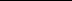 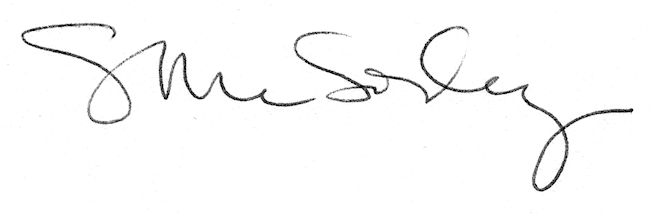 